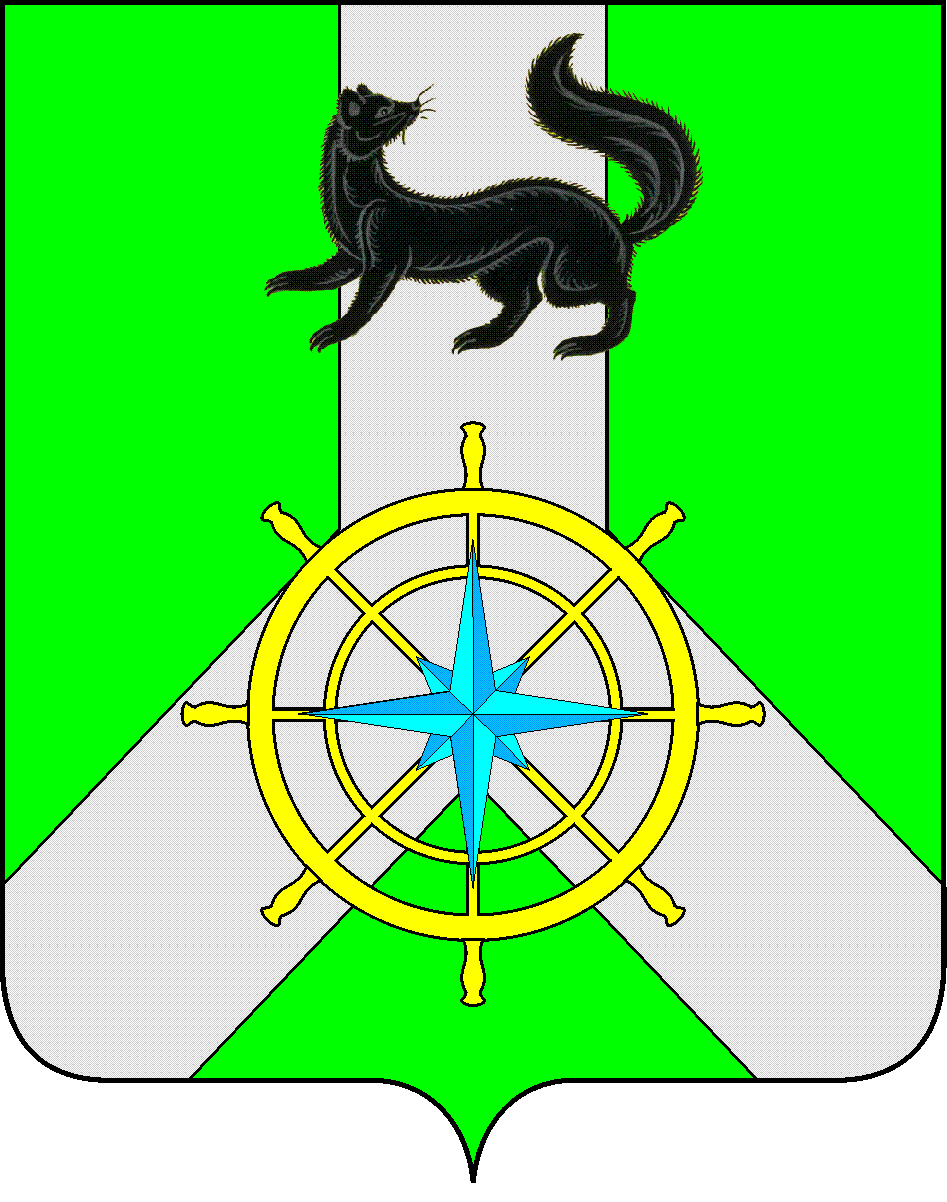 Р О С С И Й С К А Я   Ф Е Д Е Р А Ц И ЯИ Р К У Т С К А Я   О Б Л А С Т ЬК И Р Е Н С К И Й   М У Н И Ц И П А Л Ь Н Ы Й   Р А Й О НА Д М И Н И С Т Р А Ц И Я П О С Т А Н О В Л Е Н И ЕВ целях обеспечения муниципальными учреждениями муниципального образования Киренский район целевого уровня снижения в сопоставимых условиях суммарного объема потребляемых ими энергетических ресурсов и объема потребляемой ими воды на период с 2024 по 2026 годы, в соответствии с частью 1 статьи 24 Федерального закона от 23.11.2009 № 261-ФЗ «Об энергосбережении и о повышении энергетической эффективности и о внесении изменений в отдельные законодательные акты Российской Федерации», постановлением Правительства Российской Федерации от 07.10.2019 № 1289 «О требованиях к снижению государственными (муниципальными) учреждениями в сопоставимых условиях суммарного объема потребляемых ими дизельного и иного топлива, мазута, природного газа, тепловой энергии, электрической энергии, угля, а также объема потребляемой ими воды», руководствуясь ст. 39,55 Устава муниципального образования  Киренский район,П О С Т А Н О В Л Я Е Т:Установить для муниципальных учреждений муниципального образования Киренский район целевой уровень снижения в сопоставимых условиях суммарного
объема потребляемых ими энергетических ресурсов и объема потребляемой ими воды на
период с 2024 по 2026 годы, в соответствии с приложением к настоящему постановлению;Назначить ответственными за достижение целевого уровня снижения в
сопоставимых условиях суммарного объема потребляемых муниципальными
учреждениями муниципального образования Киренский район энергетических
ресурсов и объема потребляемой ими воды на период с 2024 по 2026 года, руководителей муниципальных учреждений муниципального образования Киренский район;Скорректировать ранее утвержденные программы энергосбережения в соответствии с установленными целевыми уровнями снижения потребления ресурсов;4. Данное постановление подлежит размещению на официальном сайте администрации Киренского муниципального района;5. Контроль за исполнением постановления возложить на заместителя мэра - председателя Комитета по имуществу и ЖКХ администрации Киренского муниципального района. Мэр района                                                                                                          К.В. Свистелин				                                                        Согласовано:Зам. мэра - председатель комитета по имуществу и ЖКХ Администрации  Киренского муниципального района                                                                   И.А.КравченкоНачальник правового отдела   администрации Киренского муниципального района                                                                                                    И.С.ЧернинаИсполнитель:Главный специалист отдела по ЭТС и ЖКХ администрации Киренского муниципального района – В.А. Луцкина                                           Приложение к постановлению администрации Киренского муниципального района от 27.06.2023 года №367Целевой уровень снижения в сопоставимых условиях суммарного объема потребляемых
муниципальными учреждениями муниципального образования
Киренский район энергетических ресурсов и объема потребляемой
ими воды на период с 2024 по 2026 годыот 27 июня 2023 г.                       № 367г.Киренскг.КиренскОб установлении целевого уровня снижения потребления ресурсовОб установлении целевого уровня снижения потребления ресурсов№ п/пПоказательУдельноегодовоезначение2022Уровеньвысокойэффективности(справочно)ПотенциалсниженияпотребленияЦелевойуровеньэкономииЦелевойуровеньсниженияза 2024 годЦелевойуровеньсниженияза 2025 годЦелевойуровеньсниженияза 2026 год1Управление образования администрации Киренского муниципального районаУправление образования администрации Киренского муниципального районаУправление образования администрации Киренского муниципального районаУправление образования администрации Киренского муниципального районаУправление образования администрации Киренского муниципального районаУправление образования администрации Киренского муниципального районаУправление образования администрации Киренского муниципального районаУправление образования администрации Киренского муниципального района1.1Потребление электрической энергии, кВтч/м251,9233,336%4%51,4650,9950,062Муниципальное казенное учреждение "Центр развития образования"Муниципальное казенное учреждение "Центр развития образования"Муниципальное казенное учреждение "Центр развития образования"Муниципальное казенное учреждение "Центр развития образования"Муниципальное казенное учреждение "Центр развития образования"Муниципальное казенное учреждение "Центр развития образования"Муниципальное казенное учреждение "Центр развития образования"Муниципальное казенное учреждение "Центр развития образования"2.1Потребление тепловой энергии на отопление и вентиляцию, Втч/м2/ГСОП96,7029,771%23%91,1985,6974,683МКДОУ "Детский сад  № 10 г. Киренска"МКДОУ "Детский сад  № 10 г. Киренска"МКДОУ "Детский сад  № 10 г. Киренска"МКДОУ "Детский сад  № 10 г. Киренска"МКДОУ "Детский сад  № 10 г. Киренска"МКДОУ "Детский сад  № 10 г. Киренска"МКДОУ "Детский сад  № 10 г. Киренска"МКДОУ "Детский сад  № 10 г. Киренска"3.1Потребление тепловой энергии на отопление и вентиляцию, Втч/м2/ГСОП46,1433,928%3%45,8245,5044,863.2Потребление холодной воды, м3/чел19,314,578%27%18,0316,7514,183.3Потребление электрической энергии, кВтч/м248,1726,246%7%47,2946,4144,644МКДОУ "Детский сад №8 г. Киренска"МКДОУ "Детский сад №8 г. Киренска"МКДОУ "Детский сад №8 г. Киренска"МКДОУ "Детский сад №8 г. Киренска"МКДОУ "Детский сад №8 г. Киренска"МКДОУ "Детский сад №8 г. Киренска"МКДОУ "Детский сад №8 г. Киренска"МКДОУ "Детский сад №8 г. Киренска"4.1Потребление электрической энергии, кВтч/м252,3126,251%10%50,9449,5746,835МКДОУ "Детский сад № 1 п. Алексеевск"МКДОУ "Детский сад № 1 п. Алексеевск"МКДОУ "Детский сад № 1 п. Алексеевск"МКДОУ "Детский сад № 1 п. Алексеевск"МКДОУ "Детский сад № 1 п. Алексеевск"МКДОУ "Детский сад № 1 п. Алексеевск"МКДОУ "Детский сад № 1 п. Алексеевск"МКДОУ "Детский сад № 1 п. Алексеевск"5.1Потребление холодной воды, м3/чел6,184,528%3%6,146,096,015.2Потребление электрической энергии, кВтч/м231,9826,219%2%31,8331,6831,386МКДОУ "Детский сад № 13 г. Киренска"МКДОУ "Детский сад № 13 г. Киренска"МКДОУ "Детский сад № 13 г. Киренска"МКДОУ "Детский сад № 13 г. Киренска"МКДОУ "Детский сад № 13 г. Киренска"МКДОУ "Детский сад № 13 г. Киренска"МКДОУ "Детский сад № 13 г. Киренска"МКДОУ "Детский сад № 13 г. Киренска"6.1Потребление электрической энергии, кВтч/м246,5726,244%6%45,8445,1143,647МКДОУ "Детский сад №1 г. Киренска"МКДОУ "Детский сад №1 г. Киренска"МКДОУ "Детский сад №1 г. Киренска"МКДОУ "Детский сад №1 г. Киренска"МКДОУ "Детский сад №1 г. Киренска"МКДОУ "Детский сад №1 г. Киренска"МКДОУ "Детский сад №1 г. Киренска"МКДОУ "Детский сад №1 г. Киренска"7.1Потребление электрической энергии, кВтч/м286,4926,272%23%81,4176,3266,168МКДОУ "Детский сад №12 г. Киренска"МКДОУ "Детский сад №12 г. Киренска"МКДОУ "Детский сад №12 г. Киренска"МКДОУ "Детский сад №12 г. Киренска"МКДОУ "Детский сад №12 г. Киренска"МКДОУ "Детский сад №12 г. Киренска"МКДОУ "Детский сад №12 г. Киренска"МКДОУ "Детский сад №12 г. Киренска"8.1Потребление электрической энергии, кВтч/м278,9126,267%20%74,9270,9462,979МКДОУ "Детский сад №3 г. Киренска"МКДОУ "Детский сад №3 г. Киренска"МКДОУ "Детский сад №3 г. Киренска"МКДОУ "Детский сад №3 г. Киренска"МКДОУ "Детский сад №3 г. Киренска"МКДОУ "Детский сад №3 г. Киренска"МКДОУ "Детский сад №3 г. Киренска"МКДОУ "Детский сад №3 г. Киренска"9.1Потребление электрической энергии, кВтч/м250,5626,249%9%49,3748,1945,829.2Потребление твердого топлива на нужды отопления и вентиляции, Втч/м2/ГСОП79,71неприменимонеприменимо6%78,5177,3174,92№ п/пПоказательУдельноегодовоезначение2022Уровеньвысокойэффективности(справочно)ПотенциалсниженияпотребленияЦелевойуровеньэкономииЦелевойуровеньсниженияза 2024 годЦелевойуровеньсниженияза 2025 годЦелевойуровеньсниженияза 2026 год10МКДОУ "Детский сад №9г. Киренска"МКДОУ "Детский сад №9г. Киренска"МКДОУ "Детский сад №9г. Киренска"МКДОУ "Детский сад №9г. Киренска"МКДОУ "Детский сад №9г. Киренска"МКДОУ "Детский сад №9г. Киренска"МКДОУ "Детский сад №9г. Киренска"МКДОУ "Детский сад №9г. Киренска"10.1Потребление электрической энергии, кВтч/м251,1326,249%9%49,9348,7346,3310.2Потребление твердого топлива на нужды отопления и вентиляции, Втч/м2/ГСОП66,91неприменимонеприменимо6%65,9164,9062,9011МКДОУ "Детский сад д. Сидорова"МКДОУ "Детский сад д. Сидорова"МКДОУ "Детский сад д. Сидорова"МКДОУ "Детский сад д. Сидорова"МКДОУ "Детский сад д. Сидорова"МКДОУ "Детский сад д. Сидорова"МКДОУ "Детский сад д. Сидорова"МКДОУ "Детский сад д. Сидорова"11.1Потребление иного энергетического ресурса на  нужды отопления и вентиляции, Втч/м2/ГСОП53,36неприменимонеприменимо6%52,5651,7650,1612МКДОУ "Детский сад общеразвивающего вида №11 г.Киренска"МКДОУ "Детский сад общеразвивающего вида №11 г.Киренска"МКДОУ "Детский сад общеразвивающего вида №11 г.Киренска"МКДОУ "Детский сад общеразвивающего вида №11 г.Киренска"МКДОУ "Детский сад общеразвивающего вида №11 г.Киренска"МКДОУ "Детский сад общеразвивающего вида №11 г.Киренска"МКДОУ "Детский сад общеразвивающего вида №11 г.Киренска"МКДОУ "Детский сад общеразвивающего вида №11 г.Киренска"12.1Потребление тепловой энергии на отопление и вентиляцию, Втч/м2/ГСОП75,2533,955%13%72,7670,2865,3212.2Потребление холодной воды, м3/чел12,034,564%18%11,4810,929,8112.3Потребление электрической энергии, кВтч/м246,3826,244%6%45,6544,9243,4613МКДОУ "Детский сад с. Кривая Лука"МКДОУ "Детский сад с. Кривая Лука"МКДОУ "Детский сад с. Кривая Лука"МКДОУ "Детский сад с. Кривая Лука"МКДОУ "Детский сад с. Кривая Лука"МКДОУ "Детский сад с. Кривая Лука"МКДОУ "Детский сад с. Кривая Лука"МКДОУ "Детский сад с. Кривая Лука"13.1Потребление тепловой энергии на отопление и вентиляцию, Втч/м2/ГСОП61,2833,945%7%60,2059,1256,9713.2Потребление холодной воды, м3/чел8,574,548%9%8,388,207,8213.3Потребление электрической энергии, кВтч/м261,6526,259%15%59,2756,8952,1314МКДОУ "Детский сад с.Алымовка"МКДОУ "Детский сад с.Алымовка"МКДОУ "Детский сад с.Алымовка"МКДОУ "Детский сад с.Алымовка"МКДОУ "Детский сад с.Алымовка"МКДОУ "Детский сад с.Алымовка"МКДОУ "Детский сад с.Алымовка"МКДОУ "Детский сад с.Алымовка"14.1Потребление твердого топлива на нужды отопления и вентиляции, Втч/м2/ГСОП48,19неприменимонеприменимо6%47,4646,7445,3015МКДОУ "Детский сад с.Макарово"МКДОУ "Детский сад с.Макарово"МКДОУ "Детский сад с.Макарово"МКДОУ "Детский сад с.Макарово"МКДОУ "Детский сад с.Макарово"МКДОУ "Детский сад с.Макарово"МКДОУ "Детский сад с.Макарово"МКДОУ "Детский сад с.Макарово"15.1Потребление твердого топлива на нужды отопления и вентиляции, Втч/м2/ГСОП11,15неприменимонеприменимо6%10,9910,8210,4816МКОУ "Начальная общеобразовательная школа № 4 г.Киренска"МКОУ "Начальная общеобразовательная школа № 4 г.Киренска"МКОУ "Начальная общеобразовательная школа № 4 г.Киренска"МКОУ "Начальная общеобразовательная школа № 4 г.Киренска"МКОУ "Начальная общеобразовательная школа № 4 г.Киренска"МКОУ "Начальная общеобразовательная школа № 4 г.Киренска"МКОУ "Начальная общеобразовательная школа № 4 г.Киренска"МКОУ "Начальная общеобразовательная школа № 4 г.Киренска"16.1Потребление электрической энергии, кВтч/м243,6014,266%20%41,4639,3135,0316.2Потребление иного энергетического ресурса на  нужды отопления и вентиляции, Втч/м2/ГСОП63,20неприменимонеприменимо6%62,2561,3159,4117МКОУ "Основная  общеобразовательная школа  №9 г. Киренска"МКОУ "Основная  общеобразовательная школа  №9 г. Киренска"МКОУ "Основная  общеобразовательная школа  №9 г. Киренска"МКОУ "Основная  общеобразовательная школа  №9 г. Киренска"МКОУ "Основная  общеобразовательная школа  №9 г. Киренска"МКОУ "Основная  общеобразовательная школа  №9 г. Киренска"МКОУ "Основная  общеобразовательная школа  №9 г. Киренска"МКОУ "Основная  общеобразовательная школа  №9 г. Киренска"17.1Потребление электрической энергии, кВтч/м231,0114,255%13%30,0028,9926,97Потребление иного энергетического ресурса на  нужды отопления и вентиляции, Втч/м2/ГСОП40,34неприменимонеприменимо6%39,7339,1337,92№ п/пПоказательУдельноегодовоезначение2022Уровеньвысокойэффективности(справочно)ПотенциалсниженияпотребленияЦелевойуровеньэкономииЦелевойуровеньсниженияза 2024 годЦелевойуровеньсниженияза 2025 годЦелевойуровеньсниженияза 2026 год18МКОУ "Средняя общеобразовательная школа с. Алымовка"МКОУ "Средняя общеобразовательная школа с. Алымовка"МКОУ "Средняя общеобразовательная школа с. Алымовка"МКОУ "Средняя общеобразовательная школа с. Алымовка"МКОУ "Средняя общеобразовательная школа с. Алымовка"МКОУ "Средняя общеобразовательная школа с. Алымовка"МКОУ "Средняя общеобразовательная школа с. Алымовка"МКОУ "Средняя общеобразовательная школа с. Алымовка"18.1Потребление электрической энергии, кВтч/м226,4614,247%8%25,9325,4124,3618.2Потребление иного энергетического ресурса на  нужды отопления и вентиляции, Втч/м2/ГСОП31,19неприменимонеприменимо6%30,7230,2629,3219МКОУ "Средняя общеобразовательная школа с. Макарово"МКОУ "Средняя общеобразовательная школа с. Макарово"МКОУ "Средняя общеобразовательная школа с. Макарово"МКОУ "Средняя общеобразовательная школа с. Макарово"МКОУ "Средняя общеобразовательная школа с. Макарово"МКОУ "Средняя общеобразовательная школа с. Макарово"МКОУ "Средняя общеобразовательная школа с. Макарово"МКОУ "Средняя общеобразовательная школа с. Макарово"19.1Потребление электрической энергии, кВтч/м277,5026,267%20%73,5969,6761,8519.2Потребление твердого топлива на нужды отопления и вентиляции, Втч/м2/ГСОП91,73неприменимонеприменимо6%90,3588,9786,2220МКОУ "Средняя общеобразовательная школа с. Коршуново"МКОУ "Средняя общеобразовательная школа с. Коршуново"МКОУ "Средняя общеобразовательная школа с. Коршуново"МКОУ "Средняя общеобразовательная школа с. Коршуново"МКОУ "Средняя общеобразовательная школа с. Коршуново"МКОУ "Средняя общеобразовательная школа с. Коршуново"МКОУ "Средняя общеобразовательная школа с. Коршуново"МКОУ "Средняя общеобразовательная школа с. Коршуново"20.1Потребление электрической энергии, кВтч/м236,6814,262%17%35,1133,5430,4120.2Потребление иного энергетического ресурса на  нужды отопления и вентиляции, Втч/м2/ГСОП14,84неприменимонеприменимо6%14,6214,3913,9521МКОУ "Средняя  общеобразовательная школа № 3 г. Киренска"МКОУ "Средняя  общеобразовательная школа № 3 г. Киренска"МКОУ "Средняя  общеобразовательная школа № 3 г. Киренска"МКОУ "Средняя  общеобразовательная школа № 3 г. Киренска"МКОУ "Средняя  общеобразовательная школа № 3 г. Киренска"МКОУ "Средняя  общеобразовательная школа № 3 г. Киренска"МКОУ "Средняя  общеобразовательная школа № 3 г. Киренска"МКОУ "Средняя  общеобразовательная школа № 3 г. Киренска"21.1Потребление тепловой энергии на отопление и вентиляцию, Втч/м2/ГСОП40,6528,431%3%40,3340,0139,3821.2Потребление холодной воды, м3/чел7,431,680%28%6,906,385,3321.3Потребление электрической энергии, кВтч/м221,4814,235%3%21,2921,1120,7322МКОУ "Средняя общеобразовательная школа № 5 г. Киренска"МКОУ "Средняя общеобразовательная школа № 5 г. Киренска"МКОУ "Средняя общеобразовательная школа № 5 г. Киренска"МКОУ "Средняя общеобразовательная школа № 5 г. Киренска"МКОУ "Средняя общеобразовательная школа № 5 г. Киренска"МКОУ "Средняя общеобразовательная школа № 5 г. Киренска"МКОУ "Средняя общеобразовательная школа № 5 г. Киренска"МКОУ "Средняя общеобразовательная школа № 5 г. Киренска"22.1Потребление тепловой энергии на отопление и вентиляцию, Втч/м2/ГСОП34,0528,418%2%33,9033,7433,4323МКОУ "Средняя общеобразовательная школа №1 г. Киренска"МКОУ "Средняя общеобразовательная школа №1 г. Киренска"МКОУ "Средняя общеобразовательная школа №1 г. Киренска"МКОУ "Средняя общеобразовательная школа №1 г. Киренска"МКОУ "Средняя общеобразовательная школа №1 г. Киренска"МКОУ "Средняя общеобразовательная школа №1 г. Киренска"МКОУ "Средняя общеобразовательная школа №1 г. Киренска"МКОУ "Средняя общеобразовательная школа №1 г. Киренска"Нежилое здание по ул. Коммунистической, 4Нежилое здание по ул. Коммунистической, 4Нежилое здание по ул. Коммунистической, 4Нежилое здание по ул. Коммунистической, 4Нежилое здание по ул. Коммунистической, 4Нежилое здание по ул. Коммунистической, 4Нежилое здание по ул. Коммунистической, 4Нежилое здание по ул. Коммунистической, 423.1Потребление тепловой энергии на отопление и вентиляцию, Втч/м2/ГСОП50,2728,444%6%49,4948,7147,1523.2Потребление электрической энергии, кВтч/м241,9914,266%20%39,9237,8633,73Нежилое здание по ул. Алексеева, 4АНежилое здание по ул. Алексеева, 4АНежилое здание по ул. Алексеева, 4АНежилое здание по ул. Алексеева, 4АНежилое здание по ул. Алексеева, 4АНежилое здание по ул. Алексеева, 4АНежилое здание по ул. Алексеева, 4АНежилое здание по ул. Алексеева, 4А23.3Потребление тепловой энергии на отопление и вентиляцию, Втч/м2/ГСОП78,7028,465%19%74,9571,2063,6923.4Потребление электрической энергии, кВтч/м264,2414,266%20%61,0857,9251,60№ п/пПоказательУдельноегодовоезначение2022Уровеньвысокойэффективности(справочно)ПотенциалсниженияпотребленияЦелевойуровеньэкономииЦелевойуровеньсниженияза 2024 годЦелевойуровеньсниженияза 2025 годЦелевойуровеньсниженияза 2026 год25МКОУ "Средняя школа п. Юбилейный"МКОУ "Средняя школа п. Юбилейный"МКОУ "Средняя школа п. Юбилейный"МКОУ "Средняя школа п. Юбилейный"МКОУ "Средняя школа п. Юбилейный"МКОУ "Средняя школа п. Юбилейный"МКОУ "Средняя школа п. Юбилейный"МКОУ "Средняя школа п. Юбилейный"25.1Потребление электрической энергии, кВтч/м255,6314,266%20%52,8950,1644,6825.2Потребление твердого топлива на нужды отопления и вентиляции, Втч/м2/ГСОП59,75неприменимонеприменимо6%58,8657,9656,1725.3Потребление моторного топлива, тут/л0,00018неприменимонеприменимо6%0,000180,000180,0001726МКОУ "Средняя общеобразовательная школа п.Алексеевск"МКОУ "Средняя общеобразовательная школа п.Алексеевск"МКОУ "Средняя общеобразовательная школа п.Алексеевск"МКОУ "Средняя общеобразовательная школа п.Алексеевск"МКОУ "Средняя общеобразовательная школа п.Алексеевск"МКОУ "Средняя общеобразовательная школа п.Алексеевск"МКОУ "Средняя общеобразовательная школа п.Алексеевск"МКОУ "Средняя общеобразовательная школа п.Алексеевск"Нежилое здание по ул. Чапаева,47Нежилое здание по ул. Чапаева,47Нежилое здание по ул. Чапаева,47Нежилое здание по ул. Чапаева,47Нежилое здание по ул. Чапаева,47Нежилое здание по ул. Чапаева,47Нежилое здание по ул. Чапаева,47Нежилое здание по ул. Чапаева,4726.1Потребление тепловой энергии на отопление и вентиляцию, Втч/м2/ГСОП54,9328,448%9%53,6952,4549,9726.2Потребление электрической энергии, кВтч/м216,8314,217%2%16,7616,6916,55Нежилое здание по ул. Чапаева,43Нежилое здание по ул. Чапаева,43Нежилое здание по ул. Чапаева,43Нежилое здание по ул. Чапаева,43Нежилое здание по ул. Чапаева,43Нежилое здание по ул. Чапаева,43Нежилое здание по ул. Чапаева,43Нежилое здание по ул. Чапаева,4326.3Потребление тепловой энергии на отопление и вентиляцию, Втч/м2/ГСОП53,0028,447%8%51,9650,9148,8126.4Потребление электрической энергии, кВтч/м224,3014,242%5%23,9823,6623,01Спортивно-оздоровительный комплексСпортивно-оздоровительный комплексСпортивно-оздоровительный комплексСпортивно-оздоровительный комплексСпортивно-оздоровительный комплексСпортивно-оздоровительный комплексСпортивно-оздоровительный комплексСпортивно-оздоровительный комплекс26.5Потребление тепловой энергии на отопление и вентиляцию, Втч/м2/ГСОП60,3533,346%8%59,1858,0155,6726.6Потребление холодной воды, м3/чел1,571,041%4%1,551,531,5027МКОУ "Средняя общеобразовательная школа с. Петропавловское"МКОУ "Средняя общеобразовательная школа с. Петропавловское"МКОУ "Средняя общеобразовательная школа с. Петропавловское"МКОУ "Средняя общеобразовательная школа с. Петропавловское"МКОУ "Средняя общеобразовательная школа с. Петропавловское"МКОУ "Средняя общеобразовательная школа с. Петропавловское"МКОУ "Средняя общеобразовательная школа с. Петропавловское"МКОУ "Средняя общеобразовательная школа с. Петропавловское"27.1Потребление твердого топлива на нужды отопления и вентиляции, Втч/м2/ГСОП94,45неприменимонеприменимо6%93,0391,6188,7827.2Потребление моторного топлива, тут/л0,00014неприменимонеприменимо6%0,000130,000130,0001328МКОУ "Средняя общеобразовательная школа с.Кривая Лука"МКОУ "Средняя общеобразовательная школа с.Кривая Лука"МКОУ "Средняя общеобразовательная школа с.Кривая Лука"МКОУ "Средняя общеобразовательная школа с.Кривая Лука"МКОУ "Средняя общеобразовательная школа с.Кривая Лука"МКОУ "Средняя общеобразовательная школа с.Кривая Лука"МКОУ "Средняя общеобразовательная школа с.Кривая Лука"МКОУ "Средняя общеобразовательная школа с.Кривая Лука"28.1Потребление тепловой энергии на отопление и вентиляцию, Втч/м2/ГСОП54,8628,448%9%53,6352,3949,9128.2Потребление холодной воды, м3/чел13,771,690%34%12,5911,429,0728.3Потребление электрической энергии, кВтч/м234,7914,260%16%33,4132,0329,2729МКОУ ООШ с.КривошапкиноМКОУ ООШ с.КривошапкиноМКОУ ООШ с.КривошапкиноМКОУ ООШ с.КривошапкиноМКОУ ООШ с.КривошапкиноМКОУ ООШ с.КривошапкиноМКОУ ООШ с.КривошапкиноМКОУ ООШ с.Кривошапкино29.1Потребление электрической энергии, кВтч/м252,5914,266%20%50,0147,4242,2529.2Потребление твердого топлива на нужды отопления и вентиляции, Втч/м2/ГСОП124,94неприменимонеприменимо6%123,06121,19117,44№ п/пПоказательУдельноегодовоезначение2022Уровеньвысокойэффективности(справочно)ПотенциалсниженияпотребленияЦелевойуровеньэкономииЦелевойуровеньсниженияза 2024 годЦелевойуровеньсниженияза 2025 годЦелевойуровеньсниженияза 2026 год30МКОУ ДО "ДШИ им. А.В.Кузакова  г. Киренска"МКОУ ДО "ДШИ им. А.В.Кузакова  г. Киренска"МКОУ ДО "ДШИ им. А.В.Кузакова  г. Киренска"МКОУ ДО "ДШИ им. А.В.Кузакова  г. Киренска"МКОУ ДО "ДШИ им. А.В.Кузакова  г. Киренска"МКОУ ДО "ДШИ им. А.В.Кузакова  г. Киренска"МКОУ ДО "ДШИ им. А.В.Кузакова  г. Киренска"МКОУ ДО "ДШИ им. А.В.Кузакова  г. Киренска"30.1Потребление электрической энергии, кВтч/м236,8120,448%9%35,9935,1733,5431Муниципальное казенное учреждение культуры "Методический центр народного творчества и досуга" Звезда"Муниципальное казенное учреждение культуры "Методический центр народного творчества и досуга" Звезда"Муниципальное казенное учреждение культуры "Методический центр народного творчества и досуга" Звезда"Муниципальное казенное учреждение культуры "Методический центр народного творчества и досуга" Звезда"Муниципальное казенное учреждение культуры "Методический центр народного творчества и досуга" Звезда"Муниципальное казенное учреждение культуры "Методический центр народного творчества и досуга" Звезда"Муниципальное казенное учреждение культуры "Методический центр народного творчества и досуга" Звезда"Муниципальное казенное учреждение культуры "Методический центр народного творчества и досуга" Звезда"31.1Потребление электрической энергии, кВтч/м260,519,387%32%55,6650,8141,1231.2Потребление иного энергетического ресурса на  нужды отопления и вентиляции, Втч/м2/ГСОП76,14неприменимонеприменимо6%75,0073,8671,5733Муниципальное казённое учреждение культуры "Историко-краеведческий музей"Муниципальное казённое учреждение культуры "Историко-краеведческий музей"Муниципальное казённое учреждение культуры "Историко-краеведческий музей"Муниципальное казённое учреждение культуры "Историко-краеведческий музей"Муниципальное казённое учреждение культуры "Историко-краеведческий музей"Муниципальное казённое учреждение культуры "Историко-краеведческий музей"Муниципальное казённое учреждение культуры "Историко-краеведческий музей"Муниципальное казённое учреждение культуры "Историко-краеведческий музей"33.1Потребление тепловой энергии на отопление и вентиляцию, Втч/м2/ГСОП37,5729,326%3%37,3237,0836,5933.2Потребление электрической энергии, кВтч/м243,6018,860%16%41,8240,0536,4934Муниципальное казенное учреждение "Межпоселенческая библиотека" Муниципального образования Киренский районМуниципальное казенное учреждение "Межпоселенческая библиотека" Муниципального образования Киренский районМуниципальное казенное учреждение "Межпоселенческая библиотека" Муниципального образования Киренский районМуниципальное казенное учреждение "Межпоселенческая библиотека" Муниципального образования Киренский районМуниципальное казенное учреждение "Межпоселенческая библиотека" Муниципального образования Киренский районМуниципальное казенное учреждение "Межпоселенческая библиотека" Муниципального образования Киренский районМуниципальное казенное учреждение "Межпоселенческая библиотека" Муниципального образования Киренский районМуниципальное казенное учреждение "Межпоселенческая библиотека" Муниципального образования Киренский районНежилое здание ул. Советская, 20Нежилое здание ул. Советская, 20Нежилое здание ул. Советская, 20Нежилое здание ул. Советская, 20Нежилое здание ул. Советская, 20Нежилое здание ул. Советская, 20Нежилое здание ул. Советская, 20Нежилое здание ул. Советская, 2034.1Потребление тепловой энергии на отопление и вентиляцию, Втч/м2/ГСОП37,2629,224%2%37,0436,8236,3734.2Потребление электрической энергии, кВтч/м253,6612,178%27%50,0846,5139,36Нежилое здание ул. Красноармейская, 8Нежилое здание ул. Красноармейская, 8Нежилое здание ул. Красноармейская, 8Нежилое здание ул. Красноармейская, 8Нежилое здание ул. Красноармейская, 8Нежилое здание ул. Красноармейская, 8Нежилое здание ул. Красноармейская, 8Нежилое здание ул. Красноармейская, 834.3Потребление электрической энергии, кВтч/м223,6812,149%10%23,1122,5521,4235Муниципальное казённое учреждение Культурно-досуговый центр "Современник" Киренского муниципального образованияМуниципальное казённое учреждение Культурно-досуговый центр "Современник" Киренского муниципального образованияМуниципальное казённое учреждение Культурно-досуговый центр "Современник" Киренского муниципального образованияМуниципальное казённое учреждение Культурно-досуговый центр "Современник" Киренского муниципального образованияМуниципальное казённое учреждение Культурно-досуговый центр "Современник" Киренского муниципального образованияМуниципальное казённое учреждение Культурно-досуговый центр "Современник" Киренского муниципального образованияМуниципальное казённое учреждение Культурно-досуговый центр "Современник" Киренского муниципального образованияМуниципальное казённое учреждение Культурно-досуговый центр "Современник" Киренского муниципального образования35.1Потребление тепловой энергии на отопление и вентиляцию, Втч/м2/ГСОП43,4530,631%3%43,1042,7642,0835.2Потребление электрической энергии, кВтч/м271,849,390%34%65,7259,6147,3836Муниципальное казённое учреждение Культурно-досуговый центр "Лира"Муниципальное казённое учреждение Культурно-досуговый центр "Лира"Муниципальное казённое учреждение Культурно-досуговый центр "Лира"Муниципальное казённое учреждение Культурно-досуговый центр "Лира"Муниципальное казённое учреждение Культурно-досуговый центр "Лира"Муниципальное казённое учреждение Культурно-досуговый центр "Лира"Муниципальное казённое учреждение Культурно-досуговый центр "Лира"Муниципальное казённое учреждение Культурно-досуговый центр "Лира"36.1Потребление тепловой энергии на отопление и вентиляцию, Втч/м2/ГСОП67,8830,655%13%65,6463,4058,9236.2Потребление холодной воды, м3/чел0,990,819%2%0,980,980,9736.3Потребление электрической энергии, кВтч/м214,869,341%5%14,6814,4914,1337Муниципальное казённое учреждение культурно-досуговый информационный центр "Селяночка"Муниципальное казённое учреждение культурно-досуговый информационный центр "Селяночка"Муниципальное казённое учреждение культурно-досуговый информационный центр "Селяночка"Муниципальное казённое учреждение культурно-досуговый информационный центр "Селяночка"Муниципальное казённое учреждение культурно-досуговый информационный центр "Селяночка"Муниципальное казённое учреждение культурно-досуговый информационный центр "Селяночка"Муниципальное казённое учреждение культурно-досуговый информационный центр "Селяночка"Муниципальное казённое учреждение культурно-досуговый информационный центр "Селяночка"37.1Потребление холодной воды, м3/чел0,900,814%1%0,900,890,8937.2Потребление электрической энергии, кВтч/м219,889,354%13%19,2518,6317,39№ п/пПоказательУдельноегодовоезначение2022Уровеньвысокойэффективности(справочно)ПотенциалсниженияпотребленияЦелевойуровеньэкономииЦелевойуровеньсниженияза 2024 годЦелевойуровеньсниженияза 2025 годЦелевойуровеньсниженияза 2026 год38Муниципальное казённое учреждение культуры "Сельский культурно-досуговый центр "Русь"Муниципальное казённое учреждение культуры "Сельский культурно-досуговый центр "Русь"Муниципальное казённое учреждение культуры "Сельский культурно-досуговый центр "Русь"Муниципальное казённое учреждение культуры "Сельский культурно-досуговый центр "Русь"Муниципальное казённое учреждение культуры "Сельский культурно-досуговый центр "Русь"Муниципальное казённое учреждение культуры "Сельский культурно-досуговый центр "Русь"Муниципальное казённое учреждение культуры "Сельский культурно-досуговый центр "Русь"Муниципальное казённое учреждение культуры "Сельский культурно-досуговый центр "Русь"38.1Потребление электрической энергии, кВтч/м234,639,376%25%32,4330,2325,8338.2Потребление твердого топлива на нужды отопления и вентиляции, Втч/м2/ГСОП15,64неприменимонеприменимо6%15,4115,1714,7039Муниципальное казённое учреждение культуры "Сельский культурно-досуговый центр "Созвездие"Муниципальное казённое учреждение культуры "Сельский культурно-досуговый центр "Созвездие"Муниципальное казённое учреждение культуры "Сельский культурно-досуговый центр "Созвездие"Муниципальное казённое учреждение культуры "Сельский культурно-досуговый центр "Созвездие"Муниципальное казённое учреждение культуры "Сельский культурно-досуговый центр "Созвездие"Муниципальное казённое учреждение культуры "Сельский культурно-досуговый центр "Созвездие"Муниципальное казённое учреждение культуры "Сельский культурно-досуговый центр "Созвездие"Муниципальное казённое учреждение культуры "Сельский культурно-досуговый центр "Созвездие"39.1Потребление электрической энергии, кВтч/м213,129,333%3%13,0112,9012,6839.2Потребление твердого топлива на нужды отопления и вентиляции, Втч/м2/ГСОП54,68неприменимонеприменимо6%53,8653,0451,40